UJI AKTIVITAS ANTIBAKTERI EKSTRAK ETANOL DAUN SENGGANI (Melastoma polyanthum Blume) TERHADAP BEBERAPA BAKTERIMISBAHUL JANNAHNPM. 172114136ABSTRAK	Tumbuhan senggani (Melastoma polyanthum Blume) termasuk famili melastomaceae. Secara tradisional daun senggani telah digunakan masyarakat khususnya didaerah Aceh sebagai obat mual muntah, sakit perut, diare, obat luka, penurun tekanan darah tinggi, gula darah dan ambeien. Penelitian ini bertujuan untuk mengetahui senyawa kimia, menentukan aktivitas antibakteri dari ekstrak etanol daun senggani.	Tahapan penelitian meliputi pengambilan bahan tanaman, identifikasi bahan tanaman, pembuatan simplisia, pembuatan ekstrak etanol daun senggani, pemeriksaan kadar air, skrining fitokimia dan uji aktivitas antibakteri ekstrak etanol daun senggani. Pembuatan ekstrak etanol daun senggani dibuat dengan cara maserasi menggunakan pelarut etanol 96% dan uji aktivitas antibakteri secara in vitro dengan metode difusi agar menggunakan kertas cakram terhadap bakteri Gram positif Staphylococcus aureus, Streptococcus mutans dan bakteri Gram negatif yaitu Pseudomonas aureginosa dan Escherichia coli melalui pengukuran diameter zona hambat. Sebagai kontrol untuk uji aktivitas antibakteri digunakan Chloramphenicol. Hasil pemeriksaan skrining fitokimia  terdapat kandungan senyawa kimia golongan glikosida, steroid/triterpenoid, flavonoid, alkaloid, saponin dan tanin. Hasil pengujian aktivitas antibakteri ekstrak etanol daun senggani menunjukkan bahwa ekstrak etanol daun senggani memiliki kemampuan menghambat pertumbuhan bakteri. Ekstrak etanol daun senggani memberikan daya hambat dengan kategori sangat kuat terhadap pertumbuhan bakteri Staphylococcus aureus pada konsentrasi 500, 400, 300 dan 200 mg/ml dan kategori kuat pada konsentrasi 100 mg/ml. Pada Streptococcus mutans masuk kategori kuat konsentrasi 500, 400, 300, 200 dan 100 mg/ml, pada Pseudomonas aureginosa dan Escherichia coli  konsentrasi 500, 400, 300 dan 200 mg/ml masuk dalam kategori kuat namun konsentrasi 100 mg/ml masuk dalam kategori sedang.Kata Kunci: Daun senggani, Staphylococcus aureus, Streptococcus mutans, Pseudomonas aureginosa, Escherichia coli.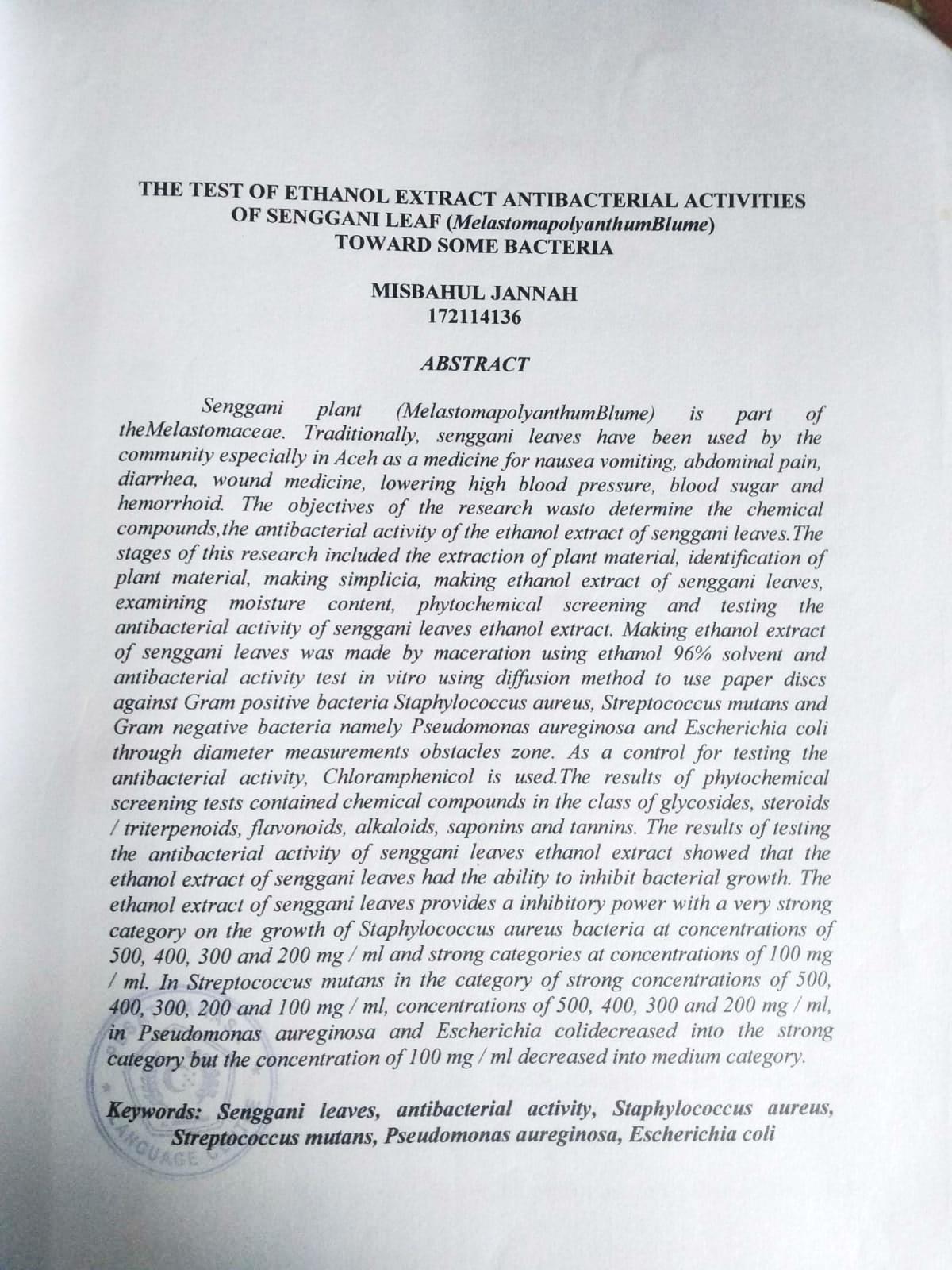 